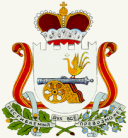 ГЛАВА   МУНИЦИПАЛЬНОГО ОБРАЗОВАНИЯИГОРЕВСКОГО СЕЛЬСКОГО ПОСЕЛЕНИЯХОЛМ-ЖИРКОВСКОГО РАЙОНАСМОЛЕНСКОЙ ОБЛАСТИП О С Т А Н О В Л Е Н И Еот 04.04.2019г.       № 14О  назначении публичного слушанияпо вопросу разрешения на отклонение от предельных параметров разрешенного строительства, реконструкцииВ соответствии со статьями 5.1,38,40 Гражданского кодекса Российской Федерации, статьей 28 Федерального закона  от 06.10.2003г. № 131-ФЗ « Об общих принципах организации местного самоуправления в Российской Федерации» Уставом Игоревского сельского поселения Холм-Жирковского района Смоленской области, заявления Ширинкина А.В.ПОСТАНОВЛЯЮ:1.Провести публичные слушания 06.05.2019г. в 11-00, в здании Администрации Игоревского сельского поселения Холм-Жирковского района Смоленской области по адресу: Смоленская область, Холм-Жирковский район, ст. Игоревская, ул.Южная, д.5. по вопросу предоставления разрешения на отклонение от предельных параметров разрешенной реконструкции под магазин нежилого здания «Комбинат бытового обслуживания» с кадастровым номером 67:23:0430101:837,  по адресу: Смоленская область, Холм-Жирковский район, ст.Игоревская, ул.Южная д.10, общей площадью 470,7кв.м.правообладатель Ширинкин Алексей Владимирович путем:- увеличения максимально разрешенной площади магазина товаров первой необходимости в одноэтажной пристройке к многоквартирному дому, при условии, что общая площадь магазина не превышает , в соответствии ч.2,гл.2.1,ст.42 Правил  землепользования и застройки Игоревского сельского поселения Холм-Жирковского района Смоленской области  утвержденных решением Совета депутатов Игоревского сельского поселения Холм-Жирковского района Смоленской области № 37 от 28.09.2011г., до фактической площади здания комбината бытового обслуживания, в котором планируется реконструкция под магазин – 470,7 кв.м. при условии согласия всех собственников, примыкающего многоквартирного дома по адресу: Смоленская область, Холм-Жирковский район, ст. Игоревская, ул. Южная, д. 102. Для организации публичного слушания создать организационный комитет и утвердить его в следующем составе:      Семёнова Татьяна Алексеевна Глава муниципального образования Игоревского сельского поселения Холм – Жирковского района Смоленской области.      Смирнова Виктория Васильевна  старший менеджер Администрации Игоревского сельского поселения Холм – Жирковского района Смоленской области – секретарь комиссии.      Картошкина Елена Викторовна – Депутат Совета депутатов Игоревского сельского поселения Холм – Жирковского района Смоленской области.  3. Публичное слушание провести в соответствии с Положением о порядке проведения публичных слушаний в Игоревском сельском поселении Холм – Жирковского района Смоленской области, утверждённым Постановлением Главы муниципального образования Игоревского сельского поселения Холм – Жирковского района Смоленской области от 05.10.2018г. № 25     4. Подготовку и проведение публичного слушания, обобщение замечаний жителей ст.Игоревская возложить на организационный комитет, указанный в пункте 2 настоящего постановления.      5. Опубликовать данное постановление в средствах массовой информации.                                                                                Т.А.Семенова